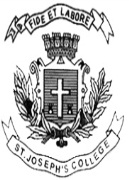  ST. JOSEPH’S COLLEGE (AUTONOMOUS), BENGALURU-27B.A. SOCIOLOGY - II SEMESTERSEMESTER EXAMINATION: APRIL 2022(Examination conducted in July 2022)SO 2221 - Sociology of Rural Life in IndiaTime- 2 hrs	                                     	                                     	               Max Marks-60This question paper contains one printed page and three partsPart AI. Answer any Two questions in one full page:                                                           5x2=10Give the meaning of Rural politics.Write a note on Land reforms in India.Define Agrarian social structure.          ORGive the meaning of Panchayat Raj Systems.                                                  PART BII. Answer any two of the following in two full pages:                                                10x2=204. Explain the fluidity of the caste system in India.5. Write about Gail Omvedt work in regards to Rural Societies.6. State the nature and characteristics of Rural Sociology                                                PART CIII. Answer any Two of the following in three pages each:                                       15x2=307.  Commercialization of Land is a common phenomenon in Agricultural society. Elucidate8. Elaborate on Dipankar Gupta ideas on Culture and Marxian Perspectives.9. Examine the problems related to Farmer’s suicide in India.                               **************************************************************